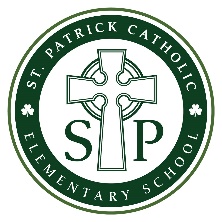 Catholic School CouncilAGENDAApril 15, 2020      Microsoft Team Meeting                            7:00 pmTIMETOPICPRESENTER7:00 pmWelcomeR. DeLuca Malette7:00 – 7:05 pmApproval of Agenda R. DeLuca Malette7:05 – 7:15 pmPrincipal’s Report & Financial Report R. DeLuca Malette7:15 – 7:30 pmDistance LearningInfo to share about Phase 2 – Distance LearningQuestions/Feedback re: Phase 2 – Distance LearningR. DeLuca Malette7:30 – 7:35 pmAnnual Fundraiser UpdateMardi Gras FundraiserR. DeLuca Malette7:35 – 7:45 pmFamily Engagement Update PRO Grant events – postponed?June BBQ – September?R. DeLuca Malette7:45 – 8:00 pmProposals: Committees Update and Assignments50th Anniversary planning R. DeLuca Malette8:00 pmAction Items RecapJ. Boere8:00 pmAdjournmentAll